SchulversuchspraktikumMaximilian WolfSommersemesterKlassenstufen 7 & 8Energie und EnergieumwandlungKurzprotokollWeitere LehrerversucheV1 – Chemische Energie in BärlappsporenMaterialien: 		Schlauch, Trichter, GasbrennerChemikalien:		Bärlapp-Sporen (Lycopodium)Durchführung: 			Ein Spatellöffel der Bärlapp-Sporen werden über einen Trichter in einen Schlauch gegeben. Anschließend werden die Sporen durch Pusten in den Schlauch in die Gasbrennerflamme bewegt. Beobachtung:			Die Bärlappsporen verbrennen unter plötzlicher Entwicklung einer heißen Flamme und mit hörbarem Zischen.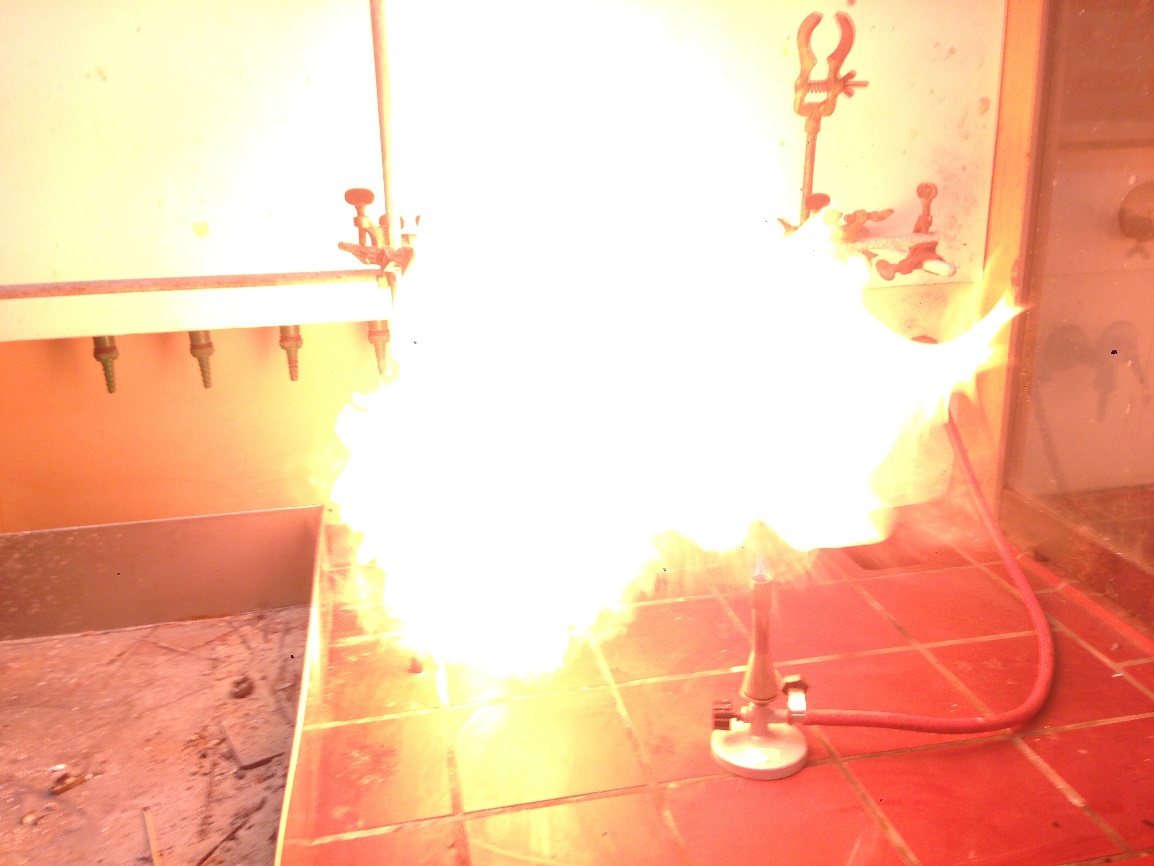 Abb. : Verbrennen von Bärlappsporen setzt schnell große Mengen chemischer Energie in Wärme, Licht- und kinetische Energie um.Deutung:		Die Bärlappsporen bestehen überwiegend aus Ölen und Proteinen. Diese Verbindungen sind sehr energiereich. Beim Verbrennen mit Luftsauerstoff zu Kohlenstoffdioxid und Wasser wird die gespeicherte chemische Energie zu Wärme, Licht und kinetischer Energie umgewandelt. Die Ausgangsstoffe der Reaktion besitzen energiereichere Bindungen als die Endprodukte der Reaktion. Die Differenz der chemischen Energien zwischen Ausgangsstoff und Endprodukten wurde in der Reaktion zu anderen Energieformen umgewandelt.Weitere SchülerversucheV2 – SchmelzwasserMaterialien: 		Heizplatte, Glasschale, Stativ, Stativklemme, ThermometerChemikalien:		Wasser (Leitungswasser, Eis)Durchführung: 		Eine Eis-Wasser-Mischung wird auf eine Heizplatte gestellt und langsam erhitzt. Dabei wird stetig die Temperatur gemessen.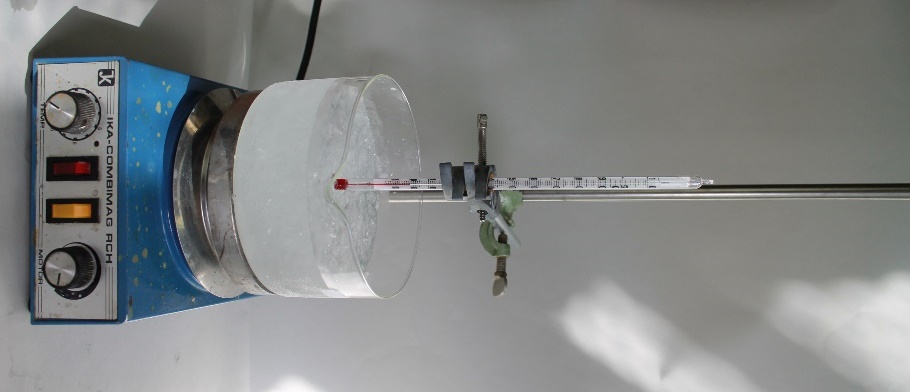 Abb. : Versuchsaufbau bestehend aus Heizplatte, Glasschale (gefüllt mit einer Eis-Wasser-Mischung) und Thermometer an einem StativBeobachtung:		Die Temperatur des Schmelzwassers bleibt trotz Erwärmen gleich bei 0 °C.Deutung:		Die zugeführte Wärmeenergie der Heizplatte ist nicht in Wärmeenergie des Schmelzwassers umgesetzt worden. Vielmehr wurde die Wärmeenergie in Schmelzenergie, eine Form der chemischen Energie, umgewandelt. Bis jegliches festes Wasser, bzw. Eis, geschmolzen ist geht die komplette zugeführte Energie in diesen Prozess und die Temperatur des Schmelzwassers bleibt bei 0 °C. Erst danach wird die Wärmeenergie der Heizplatte eine Temperaturerhöhung des Wassers auslösen.Quelle:		Barke, H. (2006). Chemiedidaktik: Diagnose und Korrektur von Schülervorstellungen. S. 291 – 319. Berlin: Springer.V3 – EnergieübergangMaterialien: 		Styroporbecher mit Deckel, Thermometer, Reagenzglas, Luftballon,Chemikalien:		Kupfersulfat (wasserfrei), demineralisiertes WasserDurchführung: 		In ein Reagenzglas werden 2,0 g weißes Kupfersulfat genau eingewogen. Das Reagenzglas wird mit einem Luftballon, der 1–2 mL Wasser enthält verschlossen, sodass das Wasser noch nicht auf das Salz tropfen kann. 		In den Styroporbecher, der als Kaloriemeter dient, werden genau 20 mL Wasser gefüllt und die Ausgangstemperatur des Wassers festgestellt. Das Reagenzglas wird in das Styroporkaloriemeter gestellt und das im Luftballon enthaltene Wasser durch Anheben des Luftballons in das Reagenzglas überführt. Währenddessen wird die Temperatur des Wassers im Kaloriemeter fortlaufend bis zur Konstanz gemessen und die Maximaltemperatur notiert.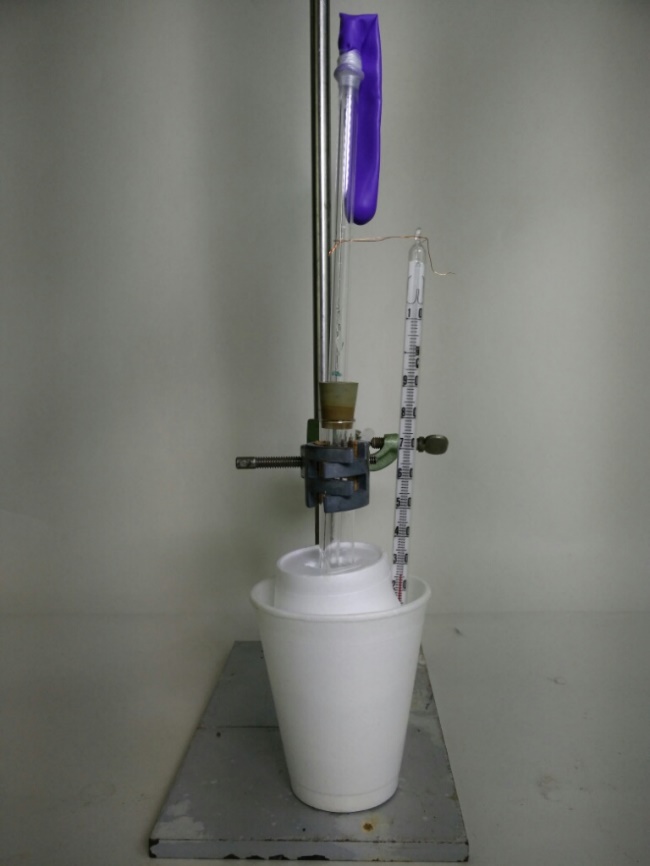 Abb. : Versuchsaufbau bestehend aus Kaloriemeter, Thermometer und Luftballon, der mit 1-2 g Wasser gefüllt ist.Beobachtung:		Das weiße Kupfer(II)-sulfat hat sich blau verfärbt. Die Temperatur des Wassers steigt um 5 K.Deutung:		Bei der chemischen Reaktion von weißem Kupfer(II)-sulfat mit Wasser entsteht Wärme und blaues Kupfer(II)-hydrat. Bei dieser Reaktion wird chemische Energie freigesetzt, da Edukte und Produkte sich in ihrem Energiegehalt unterscheiden. Die die in Wärmeenergie umgewandelte chemische Energie geht nicht einfach verloren. Die Energie wird auf das Wasser übertragen, welches sich um 5 K erwärmt.Quelle:		Barke, H. (2006). Chemiedidaktik: Diagnose und Korrektur von Schülervorstellungen. S. 291 – 319. Berlin: Springer.GefahrenstoffeGefahrenstoffeGefahrenstoffeGefahrenstoffeGefahrenstoffeGefahrenstoffeGefahrenstoffeGefahrenstoffeGefahrenstoffeKupfer(II)-sulfat (wasserfrei)Kupfer(II)-sulfat (wasserfrei)Kupfer(II)-sulfat (wasserfrei)H: 302, 315m 319, 410H: 302, 315m 319, 410H: 302, 315m 319, 410P: 273 305+351+338, 302+352P: 273 305+351+338, 302+352P: 273 305+351+338, 302+352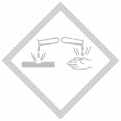 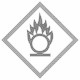 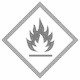 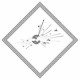 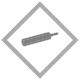 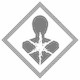 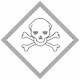 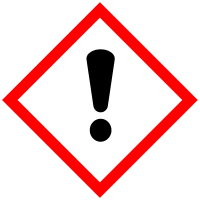 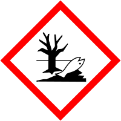 